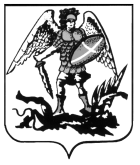 ПРАВИТЕЛЬСТВО АРХАНГЕЛЬСКОЙ ОБЛАСТИМИНИСТЕРСТВО СТРОИТЕЛЬСТВАИ АРХИТЕКТУРЫ АРХАНГЕЛЬСКОЙ ОБЛАСТИР А С П О Р Я Ж Е Н И Еот 19 февраля 2020 года № 35-рг. АрхангельскОб отклонении предложения о внесении изменений в правила землепользования и застройки муниципального образования «Катунинское» Приморского муниципального района Архангельской областиВ соответствии с пунктом 22 Порядка деятельности комиссии 
по подготовке проектов правил землепользования и застройки муниципальных образований Архангельской области, утвержденного постановлением министерства строительства и архитектуры Архангельской области 
от 02.12.2019 № 20-п, а также на основании пункта 16 протокола заседания комиссии по подготовке проектов правил землепользования 
и застройки муниципальных образований Архангельской области от 23.01.2020 № 1:Отклонить предложение администрации муниципального образования «Приморский муниципальный район» Архангельской области 
(по заявлению Чеснокова Н.Н. вх. № 201-2454 от 26.11.2019) о внесении изменений в правила землепользования и застройки муниципального образования «Катунинское» Приморского муниципального района Архангельской области в части изменения зоны рекреационного назначения (кодовое обозначение Р) на зону застройки индивидуальными жилыми домами (кодовое обозначение Ж1) в отношении земельного участка с кадастровым номером 29:16:240401:1396 по причине несоответствия пункту 8.20 «Сп 42.13330.2011. Свод правил. Градостроительство. Планировка и застройка городских и сельских поселений. Актуализированная редакция СНиП 2.07.01-89».2. Опубликовать настоящее распоряжение на официальном сайте Правительства Архангельской области. 3. Направить копию настоящего распоряжения в орган местного самоуправления муниципального образования «Приморский муниципальный район» Архангельской области для официального опубликования в порядке, установленном для официального опубликования муниципальных правовых актов, иной официальной информации.4. Рекомендовать органу местного самоуправления муниципального образования «Катунинское» Приморского муниципального района Архангельской области опубликовать настоящее распоряжение на официальном сайте.5. Настоящее распоряжение вступает в силу со дня его подписания. Исполняющийобязанности министра В.Г. Полежаев